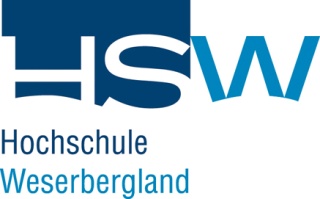 Antrag zur individuellen Anerkennung von Modulen 
aufgrund hochschulischer Leistungen Bitte geben Sie den Antrag mit Anlagen in Papierform bei der Prüfungsorganisation ab und senden Sie den gesamten Antrag ausgefüllt, zusammen mit den notwendigen Anlagen, an:pruefungsverwaltung@hsw-hameln.deStudiengang:      Studiengruppe:      Hiermit beantrage ich die Anerkennung des folgenden Moduls: Modulname      Modulcode       Semester, in dem das beantragte Modul stattfindet (z.B. WS 18/19, SS 19):      Stand der Modulbeschreibung (gemäß Prüfungsordnung):       Modulverantwortlicher Dozent laut Modulbeschreibung:      Persönliche Daten:	Name:		     		Vorname:	     	Straße, Nr:	     		PLZ, Ort:	     	Telefon:	     		E-Mail:		     Ich verpflichte mich, für die individuelle Prüfung dieses Moduls eine Gebühr in Höhe von 100,00 Euro nach Rechnungserhalt zu zahlen.___________________________				____________________________Ort, Datum							Unterschrift AntragstellerÄquivalenzvergleichName Antragssteller:      Auflistung der Unterlagen, die als Nachweis Ihrer erworbenen Kompetenzen dienen und die Sie zusammen mit diesem Formular als Nachweise einreichen:(z.B. Modulbeschreibungen, Zeugnisse, Notenbescheinigungen, Zertifikate o.ä.)Bitte reichen Sie Kopien von Abschlusszeugnissen o.ä., aus denen das „Bestehen“ der bereits erworbenen Kompetenzen hervorgeht, als beglaubigte Kopien ein (Original-Beglaubigung schriftlich mit abgeben und für elektronische Abgabe bitte einscannen).Gegenüberstellung der formulierten Qualifikationsziele in der Modulbeschreibung und bereits erworbene Lernergebnisse Bitte füllen Sie die zweite Spalte entsprechend den „Hinweisen zur Antragsstellung individueller Anrechnung außerhochschulischer Leistungen sowie Anerkennung hochschulischer Leistungen“ (gesondertes Informationsblatt) aus. In die dritte Spalte ordnen Sie die jeweils passenden Lernergebnisse Ihres Studiums den jeweiligen Modulzielen zu.Stellungnahme zum Inhalts- und NiveauvergleichAnerkennungsempfehlung des Modulverantwortlichen Das Modul kann anerkannt werden. Das Modul kann nicht anerkannt werden.Einschätzung Notenübernahme durch Modulverantwortlichen Eine Notenübernahme wird empfohlen. Eine Notenübernahme wird nicht empfohlen.________________________________________Datum, Unterschrift ModulverantwortlicherEntscheidung des Prüfungsausschusses Der Prüfungsausschuss folgt der Einschätzung des Modulverantwortlichen. Der Prüfungsausschuss kommt zu einem anderen Ergebnis, welches wie folgt begründet wird:
     Bei positiver Entscheidung:
Anerkennung erfolgt		 mit Note.			 ohne Note._______________________________________Datum, Unterschrift PrüfungsausschussvorsitzenderNr.Qualifikationszieledes Studienmoduls(vom Antragssteller auszufüllen – 
jeweils ein Qualifikationsziel pro Zeile)Bereits erworbene Lernergebnisse (bitte jeweils genutzte „Quelle“ mit angeben)(vom Antragssteller auszufüllen)Grad derinhaltlichen Übereinstimmung (von HSW auszufüllen)Niveauvergleich(von HSW auszufüllen)12Nr.Qualifikationszieledes Studienmoduls(vom Antragssteller auszufüllen – 
jeweils ein Qualifikationsziel pro Zeile)Bereits erworbene Lernergebnisse (bitte jeweils genutzte „Quelle“ mit angeben)(vom Antragssteller auszufüllen)Grad derinhaltlichen Übereinstimmung (von HSW auszufüllen)Niveauvergleich(von HSW auszufüllen)345Nr.Qualifikationszieledes Studienmoduls(vom Antragssteller auszufüllen – 
jeweils ein Qualifikationsziel pro Zeile)Bereits erworbene Lernergebnisse (bitte jeweils genutzte „Quelle“ mit angeben)(vom Antragssteller auszufüllen)Grad derinhaltlichen Übereinstimmung (von HSW auszufüllen)Niveauvergleich(von HSW auszufüllen)678Bewertung Inhalt/Niveau insgesamt : (von HSW auszufüllen)Bewertung Inhalt/Niveau insgesamt : (von HSW auszufüllen)Antrag Original eingegangen am:Antrag elektronisch eingegangen am:Regulärer Zeitraum des Moduls:Frist für Antragsstellung gemäß PO eingehalten:Ja          Nein Weitergeleitet zur Prüfung an Modulverantwortlichen am:Weitergeleitet an Buchhaltung zur Rechnungserstellung am:Fälligkeit Prüfergebnis durch Modulverantwortlichen:Prüfergebnis eingegangen am:Weitergeleitet an Prüfungsausschuss am:Erstellung Bescheid am: